Π Ρ Ο ΣΑ)Δήμαρχο Ζίτσας κ. Πλιάκο Μιχαήλ.Β)Τα μέλη του Δημοτικού Συμβουλίου(όπως συνημμένος πίνακας αποδεκτών)Γ) κ. Πρόεδρο Συμβουλίου Δημοτικής Κοινότητας Ελεούσας, καθώς και κ.κ. Προέδρους και  Εκπροσώπους Τοπικών Κοινοτήτων,  (ως ο συνημμένος πίνακας αποδεκτών)Δ) κ.κ. Πρόεδροι & αναπληρωτής Πρόεδρος Τοπικών Συμβουλίων Νέων.Π Ρ Ο Σ Κ Λ Η Σ Η  Σας προσκαλώ σύμφωνα με τις διατάξεις των άρθρων 65 και 67 του Ν. 3852/2010 να προσέλθετε στην τακτική δημόσια συνεδρίαση του Δημοτικού Συμβουλίου, που θα πραγματοποιηθεί στην αίθουσα συνεδριάσεων του Δημοτικού Συμβουλίου, που βρίσκεται στο παλαιό Δημαρχείο Δ.Ε. Πασσαρώνος, επί της οδού Λασκαρίνας 3α στην Ελεούσα, την 20η Μαΐου 2015 ημέρα Τετάρτη και ώρα 19:00 για συζήτηση και λήψη αποφάσεως στα παρακάτω θέματα της ημερήσιας διάταξης που ακολουθεί:Η Μ Ε Ρ Η Σ Ι Α   Δ Ι Α Τ Α Ξ Η 1.-Έγκριση 1ου Ανακεφαλαιωτικού Πίνακα Εργασιών και 1ου Π.Κ.Τ.Μ.Ε. του έργου: «Κατασκευή δικτύου διευθέτησης όμβριων υδάτων στα επικίνδυνα τμήματα του οικισμού Άνω Λαψίστας», αναδόχου Ε.Δ.Ε. κ. Ιγνατιάδη Ιγνάτιου.  2.-Έγκριση πρωτοκόλλου προσωρινής και οριστικής παραλαβής του έργου: «Ασφαλτόστρωση στην Τ.Κ. Μεταμόρφωσης», αναδόχου «ΚΩΝΣΤΑΝΤΙΝΙΔΗΣ ΚΑΤΑΣΚΕΥΑΣΤΙΚΗ O.Ε.»  3.-Έγκριση πρωτοκόλλου οριστικής παραλαβής του έργου: «Διαμόρφωση υπόγειου νέου Δημαρχείου», αναδόχου «Κ/ξια Ζιάκκας Γιώργος – Νικ. Δ. Ηλίας»  4.-Εξέταση αιτήσεως της «Ι.ΤΣΑΤΣΑΝΗΣ-Ζ.ΣΙΩΠΗΣ Ο.Ε.»  για παράταση του χρόνου μείωσης ενοικίου Δημοτικού ακινήτου στην Τ.Κ. Ζίτσας. 5.-Εξέταση αιτήσεως του κ. Λάμπρου Ευαγγέλου του Ηλία  για παράταση του χρόνου μείωσης ενοικίου Δημοτικού ακινήτου στην Τ.Κ. Αγίου Ιωάννη.  6.-Αναμόρφωση προϋπολογισμού και τροποποίηση τεχνικού προγράμματος οικ. έτους 2015. 7.-Αποδοχή πίστωσης ποσού 50.900,00 ευρώ από πιστώσεις ΥΠ.ΕΣ.Α.& Η.Δ.  για κάλυψη δράσεων πυροπροστασίας. 8.-Συζήτηση και λήψη Απόφασης σχετικά με την Πράξη Νομοθετικού Περιεχομένου της Κυβέρνησης που υποχρεώνει τους Δήμους να καταθέσουν τα ταμειακά τους διαθέσιμα στην Τράπεζα της Ελλάδας.                                                                                 Ο Πρόεδρος Δημοτικού Συμβουλίου                                                                            ΛΙΑΚΟΣ ΠΑΝΑΓΙΩΤΗΣΚοινοποίηση: 1.-κ.κ. Προϊσταμένους Δ/νσεων & Τμημάτων                               Ακριβές ΑντίγραφοΥπηρεσιών Δήμου, για δικές τους  ενέργειες                                     Μ.Ε.Δ.2.-κ. Δρόσο Ιωάννη, υπάλληλο Δήμου,                                                        Πρακτικογράφο Δημ. Συμβουλίου                                              ΔΡΟΣΟΣ ΙΩΑΝΝΗΣ                                                                         Υπηρεσιακός Γραμματέας Δ.Σ.                                                                      ΠΙΝΑΚΑΣ ΑΠΟΔΕΚΤΩΝΠρος ενέργεια:Α. κ. κ. Δημοτικοί Σύμβουλοι Δ. ΖίτσαςΒ. Πρόεδρος Δ.Κ. Ελεούσας κ. Αθανασίου Δημήτριος του Παναγιώτη   (προκειμένου να συμμετέχει με δικαίωμα ψήφου κατά το 3ο θέμα της ημερήσιας διάταξης).Γ. κ.κ. Πρόεδροι Συμβουλίων και Εκπρόσωποι Τοπικών Κοινοτήτων                                                                                                                                                                        2.  Προς ενημέρωση (με την παράκληση να παραστούν): Α) κ.κ. Πρόεδροι Συμβουλίων Τοπικών Κοινοτήτων:Β) κ.κ. Εκπρόσωποι Τοπικών Κοινοτήτων	 Γ) κ.κ. Πρόεδροι Τ.Σ. Νέων1. Αθανασίου Ιωάννης(Αναπληρωτής Πρόεδρος Δ.Ε. Πασσαρώνος)2. Ευαγγελία Κώτση (Δ.Ε. Μολοσσών)3. Τάτση Βασίλειο (Δ.Ε. Εκάλης)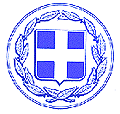 ΕΛΛΗΝΙΚΗ ΔΗΜΟΚΡΑΤΙΑΔΗΜΟΣ ΖΙΤΣΑΣΓραφείο Προέδρου Δημοτικού ΣυμβουλίουΈδρα: ΕλεούσαΤηλ. 2653360014                  Ελεούσα      15- 5 -2015                  Αριθ. Πρωτ.:-7753 -     1.   Σταλίκας Γεώργιος του ΑλέξανδρουΒότσικας Αλκιβιάδης του ΒασιλείουΣφήκας Νικόλαος του Κων/νουΓεωργούλη Γιαννούλα του ΙωάννηΡάρρας Φώτιος του ΔημητρίουΚαρατασίτσας Ανέστης του Κων/νουΜαλισσόβας Παναγιώτης του ΑποστόλουΓρίβας Περικλής του ΒασιλείουΜάστακας Θωμάς του Ευαγγέλου Μιχάλης Στέφανος του Πέτρου Μπότσιου Δήμητρα του ΙωάννηΛάμπρου Δημήτριος του ΝικολάουΠαπαδημητρίου-Θεμελή Χριστίνα του ΓεωργίουΠαπαγιαννόπουλος Χρήστος του ΑποστόλουΓκουγιάννος Ευάγγελος του Σωτηρίου  Γαρδίκος Βασίλειος του ΣταύρουΤσακανίκας Δημήτριος του ΘεοδώρουΛεοντίου Κων/νος του ΙωάννηΓκαραλέας Δημήτριος του ΒασιλείουXανδόλιας Απόστολος του Βασιλείου Καλογήρου Ιωάννα του Κων/νου Βούζας Χρυσόστομος του Γεωργίου Στέφος Θεόδωρος του ΣτέφουΚαλόγηρος Δημήτριος του ΕυαγγέλουΜανούσης Σωτήριος του ΙωάννηΜατσάγκας Εμμανουήλ του Ιωάννηα/α12345ΟνοματεπώνυμοΝτέλλας Βασίλειος (Άνω Λαψίστας)Καραμούτσιου Μαίρη (Μεταμόρφωσης) Μπάρτζιος Χρηστάκης (Χρήστος) (Βουνοπλαγιάς) Νούλης Περικλής (Ζίτσας)Πατούνας Σπυρίδων (Αγίου Ιωάννη) Θέμα στο οποίο συμμετέχει1ο 2ο3ο 4ο5οΓκαρώνας Βασίλειος (Ζωοδόχου)Ντάνας Μιχαήλ (Κάτω Λαψίστας)Μπεσέλας Γεώργιος ( Κληματιάς) Μπαλαντάνης Ηρακλής (Πετσαλίου)Κώτσιας Νικόλαος (Πρωτόπαππας)Παπαγεωργίου Κων/νος (Ροδοτοπίου)Νικολαΐδης Λάζαρος ( Ασφάκας)Παππάς Βασίλειος ( Αετόπετρας )Γκίτσας Θεοχάρης ( Αναργύρων ) Σταλίκας Κωνσταντίνος ( Βαγενιτίου )Παππάς Νικόλαος ( Βασιλόπουλου )Γκόγκος Σαράντης ( Βατατάδων ) Ζιάγκας Ευάγγελος  (Βερενίκης)Μπισέλας Ιωάννης ( Βλαχάτανου )Μάντζιου Αικατερίνη ( Βουτσαρά )Βούρδας Παναγιώτης ( Βροσίνας )Αδαμόπουλος Θεοδόσιος ( Βρυσούλας) Τσίντας Μιχαήλ ( Γαβρισιών )Γούνης Ιωάννης ( Γιουργάνιστας )Παύλου-Οικονόμου Αναστασία (Γκριμπόβου)Παππάς Περικλής ( Γρανίτσας )Σιούλης Δημοσθένης ( Γρανιτσοπούλας Μπούρμπου Σοφία (Γραμμένου)Μιχόπουλος Μιχαήλ ( Δαφνόφυτου )Παπαβασιλείου Δημήτριος (Δελβιν/λου)Κώτσης Βασίλειος (Δεσποτικού)Πάκος Γεώργιος ( Δοβλάς )Καλογερίδης Χαράλαμπος (Εκκλησοχωρίου)Λαβδανίτης Σπυρίδων ( Ζαλόγγου )Μπαλάφα Αικατερίνη ( Καλοχωρίου ) Γεωργόπουλος Πέτρος (Καρίτσας)Ηλίας Δημοσθένης ( Κοκκινοχώματος ) Σταύρου Βασίλειος (Κουρέντων)Θεοδώρου Σπυρίδων ( Λευκοθέας )Γραβάνης Κωνσταντίνος ( Λιγοψάς )Γότσης Χρήστος ( Λίθινου )Στουγιάννος Βασίλειος ( Λοφίσκου )Ζαχάρης –Τόλης Κωνσταντίνος ( Λύγγου ) Κυριακόπουλος Χρήστος ( Μεγάλου Γαρδικίου )Χήτος Ευάγγελος (Νεοχωρίου)Τάσσης Πολυχρόνης ( Παλιουρής ) Μάντζιος Δημήτριος ( Περάτης )Σιαφάκας Θεοφάνης ( Πετραλώνων )Ζώης Χρήστος ( Πολυδώρου )Βέργος Σπυρίδων (Πολυλόφου) Τζοβάρας Δημήτριος ( Ραδοβιζίου )Αναγνωστόπουλος Δημήτριος ( Ράικου ) Ζώης Βασίλειος ( Ριζού )Αυγέρης Ιωάννης (Σουλόπουλου)Αθανασίου Χαράλαμπος (Φωτεινού)Ιωάννου Χριστόφορος (Χίνκας)